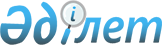 Об утверждении Методики учета научно-исследовательской деятельностиПриказ Председателя Комитета по статистике Министерства национальной экономики Республики Казахстан от 11 ноября 2016 года № 265. Зарегистрирован в Министерстве юстиции Республики Казахстан 14 декабря 2016 года № 14526.
      В соответствии с подпунктом 5) статьи 12 Закона Республики Казахстан "О государственной статистике", а также подпунктом 22) пункта 17 Положения об Агентстве по стратегическому планированию и реформам Республики Казахстан, утвержденного Указом Президента Республики Казахстан от 5 октября 2020 года № 427, ПРИКАЗЫВАЮ:
      Сноска. Преамбула - в редакции приказа Руководителя Бюро национальной статистики Агентства по стратегическому планированию и реформам РК от 29.11.2021 № 40 (вводится в действие по истечении десяти календарных дней после дня его первого официального опубликования).


      1. Утвердить прилагаемую Методику учета научно-исследовательской деятельности.
      2. Управлению национальных счетов совместно с Юридическим управлением Комитета по статистике Министерства национальной экономики Республики Казахстан в установленном законодательством порядке обеспечить:
      1) государственную регистрацию настоящего приказа в Министерстве юстиции Республики Казахстан;
      2) в течение десяти календарных дней после государственной регистрации настоящего приказа направление его копии на официальное опубликование в периодических печатных изданиях и информационно-правовой системе "Әділет";
      3) направление копии настоящего приказа в Республиканское государственное предприятие на праве хозяйственного ведения "Республиканский центр правовой информации" для включения в Эталонный контрольный банк нормативных правовых актов Республики Казахстан в бумажном и электронном виде в течение десяти календарных дней со дня государственной регистрации;
      4) размещение настоящего приказа на интернет-ресурсе Комитета по статистике Министерства национальной экономики Республики Казахстан.
      3. Управлению национальных счетов Комитета по статистике Министерства национальной экономики Республики Казахстан довести настоящий приказ до структурных подразделений и территориальных органов Комитета по статистике Министерства национальной экономики Республики Казахстан для руководства и использования в работе.
      4. Контроль за исполнением настоящего приказа возложить на курирующего заместителя Председателя Комитета по статистике Министерства национальной экономики Республики Казахстан (Керимханова Г.М.).
      5. Настоящий приказ вводится в действие по истечении десяти календарных дней после дня его первого официального опубликования. Методика учета научно-исследовательской деятельности
      Сноска. Методика - в редакции приказа Руководителя Бюро национальной статистики Агентства по стратегическому планированию и реформам РК от 29.11.2021 № 40 (вводится в действие по истечении десяти календарных дней после дня его первого официального опубликования). Глава 1. Общие положения
      1. В настоящей Методике учета научно-исследовательской деятельности (далее – Методика) используются следующие понятия:
      1) промежуточное потребление (далее – ПП) – стоимость товаров и услуг, которые трансформируются или полностью потребляются в процессе производства;
      2) незавершенное производство – выпуск произведенной продукции, недостаточно обработанный для поставки потребителям;
      3) нерезидент – единица, не являющаяся резидентом;
      4) научные исследования и разработки (далее – НИР) – творческая деятельность, осуществляемая на систематической основе с целью увеличения запаса знаний и использования этого запаса знаний для открытий или разработки новых продуктов, для более эффективных процессов производства;
      5) институциональная единица – экономическая единица, способная от своего имени владеть активами, принимать обязательства, участвовать в экономической деятельности и вступать в операции с другими единицами;
      6) изменение запасов материальных оборотных средств – стоимость поступлений в запасы материальных оборотных средств за вычетом стоимости выбытий из запасов и за вычетом стоимости любых текущих потерь товаров, которые находились в запасах материальных оборотных средств, в течение отчетного периода;
      7) нерыночный выпуск – выпуск товаров и/или услуг, предоставляемые другим единицам бесплатно или по ценам, которые не являются экономически значимыми;
      8) рыночный выпуск – выпуск, предназначенный для продажи по экономически значимым ценам;
      9) валовое накопление основного капитала (далее – ВНОК) – стоимость приобретения производителями новых и существующих основных средств за вычетом стоимости выбытия основных средств, используемых в производстве для создания нового дохода в будущем;
      10) резидент – единица, преобладающий центр экономических интересов которой находится на экономической территории данной страны, то есть она занята в течение относительно длительного периода (год и более) экономической деятельностью на этой территории;
      11) оригиналы – первоначально созданные продукты интеллектуальной собственности, многократно используемые в производстве товаров и услуг;
      12) выпуск – стоимость товаров и/или услуг, являющихся результатом производственной деятельности единиц-резидентов;
      13) экономически значимые цены – цены, которые оказывают существенное влияние на количество продуктов, которые производители хотят поставить, и на количество продуктов, которые покупатели хотят приобрести. Глава 2. Учет научно-исследовательской деятельности в Системе национальных счетов Параграф 1. Учет показателей ресурсов услуг НИР в Системе национальных счетов
      2. Ресурсы услуг НИР учитываются в следующих показателях Системы национальных счетов (далее – СНС):
      выпуск услуг;
      импорт услуг.
      3. Выпуск услуг НИР представляет собой выпуск институциональных единиц, занимающихся научно-исследовательской деятельностью.
      4. Производителями услуг НИР являются следующие секторы экономики, согласно Классификатору секторов экономики (далее – КСЭ) НК РК 13-2019:
      S11. нефинансовые корпорации;
      S12. финансовые корпорации;
      S13. государственное управление;
      S14. домашние хозяйства.
      5. Выпуск услуг НИР состоит из следующих видов:
      рыночный выпуск;
      выпуск для собственного использования;
      нерыночный выпуск;
      выпуск, не приносящий экономическую выгоду.
      6. Выпуск услуг НИР учитывается в счетах производства соответствующих секторов экономики.
      7. Для секторов нефинансовых и финансовых корпораций:
      Рыночный выпуск услуг НИР включает:
      стоимость продаж услуг НИР, оригиналов и лицензий, являющихся активами, другим институциональным единицам, включая продажи нерезидентам;
      изменение запасов незавершенного производства НИР, предназначенных для продажи.
      Выпуск услуг НИР для собственного использования включает стоимость услуг НИР, капитализирующихся в активы для собственного использования внутри корпорации.
      8. Для сектора государственного управления:
      Рыночный выпуск услуг НИР включает:
      стоимость произведенных услуг НИР, предназначенных для продажи другим институциональным единицам по рыночным ценам;
      стоимость продаж оригиналов и лицензий, являющихся активами.
      Нерыночный выпуск услуг НИР включает:
      стоимость произведенных услуг НИР для предоставления другим институциональным единицам бесплатно или по экономически незначимым ценам.
      9. Для сектора домашних хозяйств:
      Рыночный выпуск услуг НИР включает услуги индивидуальных исследователей, предоставляемые другим институциональным единицам по рыночным ценам.
      10. Выпуск услуг НИР, не приносящий экономическую выгоду включает часть выпуска НИР, относящуюся к ПП производителя.
      11. Импорт услуг НИР учитывается в счетах товаров и услуг и операций с остальным миром, состоит из:
      затрат резидентов на оплату услуг НИР, выполненных нерезидентами;
      затрат резидентов на приобретение у нерезидентов лицензий на использование и воспроизводство оригиналов интеллектуальной собственности;
      стоимость услуг НИР, полученных резидентами от нерезидентов на безвозмездной основе. Параграф 2. Учет показателей использования услуг НИР в СНС
      12. Использование услуг НИР учитывается в следующих показателях СНС:
      ВНОК;
      изменение запасов материальных оборотных средств;
      капитальные трансферты;
      ПП;
      экспорт услуг.
      13. Потребителями услуг НИР являются институциональные единицы всех секторов экономики.
      14. Использование рыночного выпуска услуг НИР учитывается в счете операций с капиталом как ВНОК секторов, приобретающих указанные услуги. Если услуги НИР приобретаются единицами отрасли "Научные исследования и разработки", то использование рыночного выпуска услуг НИР отражается в счете производства как ПП указанных единиц.
      15. Если рыночный выпуск услуг НИР состоит из предоставления услуг по продаже лицензий, не являющихся активами, то использование выпуска учитывается в счете производства как ПП единиц, приобретающих указанные услуги.
      16. Использование выпуска услуг НИР для собственного использования учитывается в счете операций с капиталом секторов нефинансовых и финансовых корпораций как ВНОК.
      17. Изменение запасов незавершенного производства НИР учитывается в счете операций с капиталом секторов нефинансовых и финансовых корпораций как изменение запасов материальных оборотных средств.
      18. Использование выпуска услуг НИР, не приносящих экономическую выгоду, учитывается в счете производства секторов-производителей НИР как ПП.
      19. Использование нерыночного выпуска услуг НИР учитывается в счете операций с капиталом сектора государственного управления как ВНОК.
      20. Стоимость услуг НИР, переданных резидентам на безвозмездной основе учитывается в счете операций с капиталом передающих и получающих секторов как переданные и полученные капитальные трансферты соответственно.
      21. Продажа и передача на безвозмездной основе услуг НИР нерезидентам учитываются как экспорт услуг в счетах товаров и услуг и операций с остальным миром.
      22. Использование услуг НИР, приобретенных по импорту, учитывается в счете операций с капиталом как ВНОК секторов, приобретающих указанные услуги. Если услуги НИР приобретаются единицами отрасли "Научные исследования и разработки", то использование импорта услуг НИР учитывается в счете производства как ПП указанных единиц.
      23. Выпуск научно-исследовательской деятельности и учет его использования в СНС 2008 года приведен в приложении 1 к настоящей Методике.
      24. Схема определения показателей ресурсов и использования услуг НИР приведена в приложении 2 к настоящей Методике. Параграф 3. Учет показателей ресурсов и использования услуг НИР в СНС
      25. Рыночный выпуск услуг НИР учитывается в рыночных ценах в размере поступлений от продаж.
      26. Выпуск услуг НИР для собственного использования учитывается в рыночных ценах на аналогичные продукты или по сумме затрат на производство.
      27. Нерыночный выпуск услуг НИР и выпуск, не приносящий экономическую выгоду, оценивается по сумме затрат на производство.
      28. Изменение запасов незавершенного производства НИР рыночных производителей определяется как разница между стоимостью затрат на конец и начало года на незавершенные НИР, предназначенные для продажи.
      29. ВНОК услуг НИР для отдельных секторов экономики рассчитывается по формуле:
      ВНОКs = Bs - Cs +Hs - ПрУ + ПкУ - ППs - ТМЗs +D1 +D2 (1)
      где:
      ВНОКs– ВНОК услуг НИР для отдельного сектора экономики;
      Вs – выпуск услуг НИР в счете производства сектора;
      Сs – субсидии на продукты (услуги НИР) для отдельного сектора экономики;
      Нs – налоги на продукты (услуги НИР) для отдельного сектора экономики;
      ПрУ – продажи услуг НИР;
      ПкУ – покупки услуг НИР;
      ППs – промежуточное потребление части выпуска услуг НИР у производителей и покупателей;
      ТМЗs – изменение запасов материальных оборотных средств, в форме незавершенного производства НИР у производителей;
      D1– сальдо операций с существующими активами НИР (покупки за вычетом продаж);
      D2– сальдо полученных и переданных капитальных трансфертов услуг НИР в натуральной форме.
      30. ВНОК услуг НИР для экономики в целом рассчитывается по формуле:
      ВНОК = В - С + Н - ПП - ТМЗ + И – Э+ D (2)
      где:
      ВНОК – ВНОК услуг НИР для экономики в целом;
      В – сумма выпусков услуг НИР в счетах производства всех секторов экономики, кроме некоммерческих организаций, обслуживающих домашние хозяйства (далее – НКОДХ);
      С – субсидии на продукты (услуги НИР);
      Н – налоги на продукты (услуги НИР);
      ПП – промежуточное потребление части выпуска услуг НИР в счетах производства всех секторов экономики, кроме НКОДХ;
      ТМЗ – изменение запасов материальных оборотных средств в форме незавершенного производства НИР у производителей;
      И – импорт услуг НИР, оплаченный в денежной форме;
      Э – экспорт услуг НИР, оплаченный в денежной форме;
      D – сальдо капитальных трансфертов услуг НИР в натуральной форме полученных от остального мира и переданных остальному миру. Выпуск научно-исследовательской деятельности и отражение его использования в СНС 2008 года Схема определения показателей ресурсов и использования услуг НИР*
      * - "+" показывает возможность записи для данной операции.
      ** - Единицы, относящиеся к отрасли "Научные исследования и разработки".
					© 2012. РГП на ПХВ «Институт законодательства и правовой информации Республики Казахстан» Министерства юстиции Республики Казахстан
				
Председатель
Комитета по статистике
Министерства национальной
экономики Республики Казахстан
Н. АйдапкеловУтверждена
приказом Председателя
Комитета по статистике
Министерства национальной экономики
Республики Казахстан
от 11 ноября 2016 года № 265Приложение 1
к Методике учета
научно-исследовательской
деятельности
Выпуск
Использование
Рыночный выпуск:
секторов нефинансовых и финансовых корпораций
сектора государственного управления
сектора домашних хозяйств
Валовое накопление основного капитала у пользователей (кроме относящихся к отрасли "Научные исследования и разработки" и покупателей лицензий, не являющихся активами) 
Промежуточное потребление у пользователей, относящихся к отрасли "Научные исследования и разработки", и покупателей лицензий, не являющихся активами
Изменение запасов материальных оборотных средств (незавершенного производства) у производителей
Экспорт
Выпуск рыночных производителей (секторов нефинансовых и финансовых корпораций) для собственного использования
Валовое накопление основного капитала у производителей (нефинансовых и финансовых корпораций)
Нерыночный выпуск сектора государственного управления
Валовое накопление основного капитала в секторе государственного управления 
Выпуск, не приносящий выгоды владельцу
Промежуточное потребление у владельца (производителя)Приложение 2
к Методике учета
научно-исследовательской
деятельности
№
строки
Всего
в том числе секторы-потребители услуг НИР
в том числе секторы-потребители услуг НИР
в том числе секторы-потребители услуг НИР
в том числе секторы-потребители услуг НИР
в том числе секторы-потребители услуг НИР
№
строки
Всего
Корпорации
Корпорации
государственное управление
НКОДХ
остальной мир
№
строки
Всего
кроме НИИ**
НИИ**
государственное управление
НКОДХ
остальной мир
А
Б
1
2
3
4
5
6
Выпуск по секторам
Корпорации 
1
+
+
+
+
+
+
в том числе
продажи услуг (кроме предоставления услуг в связи с продажей лицензий, не являющихся активами)
2
+
+
+
+
+
+
предоставление услуг в связи с продажей лицензий, не являющихся активами
3
+
+
+
+
+
+
изменение незавершенного производства
4
+
+
производство услуг для собственного использования
5
+
+
Государственное управление
6
+
+
+
+
+
+
в том числе
нерыночный выпуск
7
+
+
рыночный выпуск
8
+
+
+
+
+
+
из него: 
продажи услуг (кроме предоставления услуг в связи с продажей лицензий, не являющихся активами)
9
+
+
+
+
+
+
предоставление услуг в связи с продажей лицензий, не являющихся активами
10
+
+
+
+
+
+
Домашние хозяйства
11
+
+
+
+
+
+
Итого выпуск 
12
+
+
+
+
+
+
Импорт
13
+
+
+
+
+
Итого ресурсов 
14
+
+
+
+
+
+
в том числе использовано на:
валовое накопление основного капитала 
15
сумма граф со 2 по 5
стр.2+5+9+11 по гр.2
стр.2+7+9+11
по гр.4
стр.2+9+
11
по гр.5
промежуточное потребление
16
сумма граф со 2 по 5
стр.3+10 по гр.2
стр.2+3+6+8+11
по гр.3
стр.3+10
по гр.4
стр.3+10 по гр.5
изменение незавершенного производства
17
сумма граф со 2 по 5
стр.4 гр.3
экспорт
18
гр.6
стр.1+6+11 по гр.6